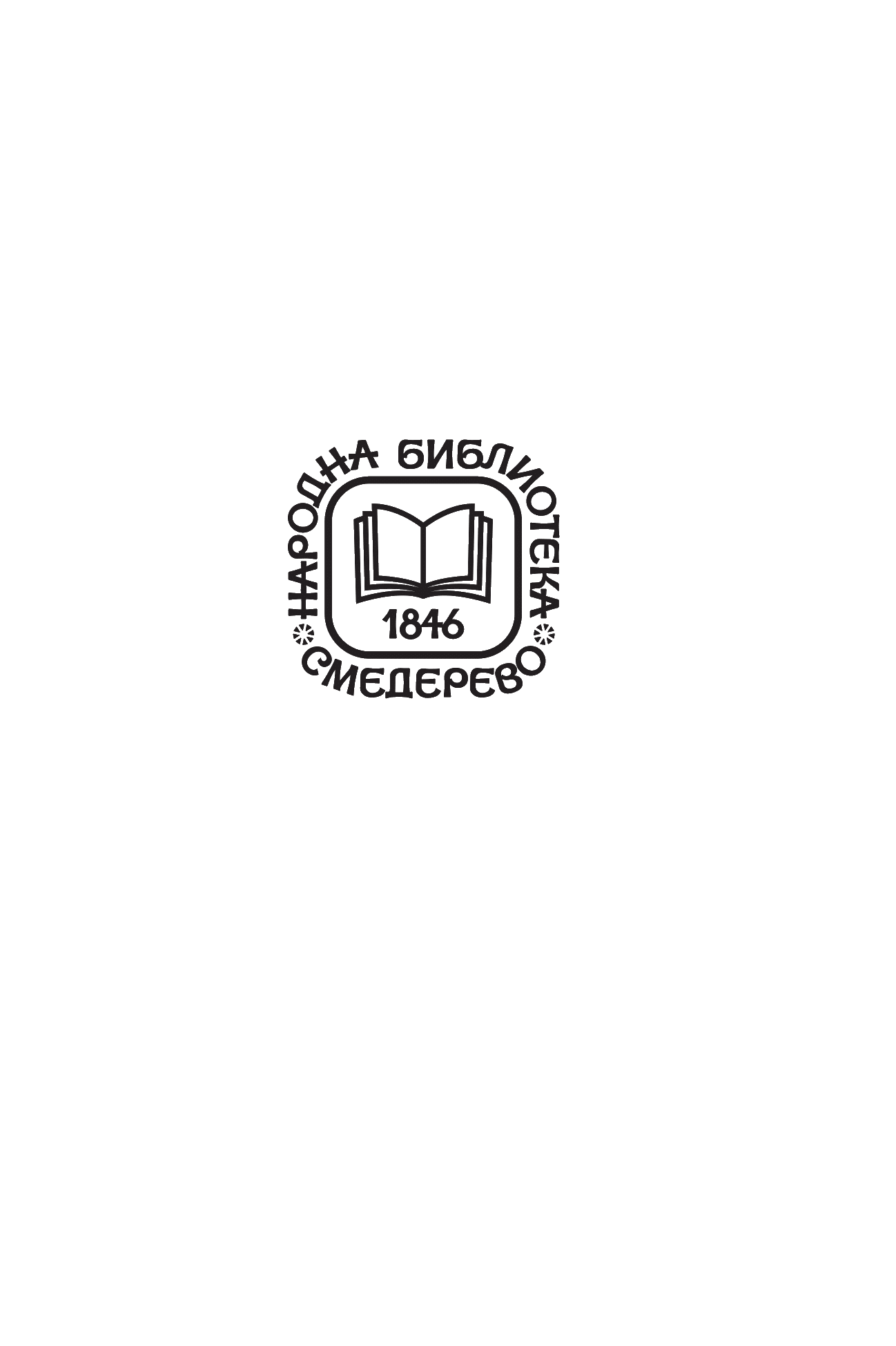 УВОД          Народна библиотека Смедерево је матична библиотека за Подунавски округ. Она корисницима у Смедереву, Смедеревској Паланци и Великој Плани обезбеђује најбржи и најквалитетнији приступ изворима знања и информација. Широким спектром услуга из домена библиотечко-информационе делатности, подједнако је доступна свима, без обзира на расу, националност, партијску припадност, старосно доба, пол, веру, језик, економски и радни статус или образовни ниво. Библиотека има суштински значај за информисаност грађана, за њихово усавршавање и индивидуални развој, неопходна је за развој образовања, науке и културе, покретач је свеукупног развоја слободног демократског грађанског друштва.        Основни развојни циљеви Народне библиотеке Смедерево у 2023. години су: набавка нових књига и овладавање још квалитетнијим изворима  информација, што зависи не само од ангажовања и стручности библиотечких радника, већ и од подршке шире заједнице, пре свега Скупштине града, као оснивача и финансијера Народне библиотеке Смедерево и Министарства културе и информисања Републике Србије;развијање и унапређивање рада са корисницима.            Програм рада Народне библиотеке Смедерево за 2023. годину, садржајем и облицима рада, биће усклађен са финансијским планом и апропријацијом за 2023. годину.            Програм рада обухвата основне радне и развојне циљеве, обим планских задатака, задовољавање читалачких и других културних потреба свих житеља града и села, рад на обнови библиотечких огранака, реализацију програма рада у одељењима и службама, издавачку делатност и инвестиције.            1. РАДНИ И РАЗВОЈНИ ЦИЉЕВИ    Приоритетни циљеви Народне библиотеке Смедерево у 2023. години биће:набавка, обрада, чување, представљање, давање на коришћење монографских и периодичних публикација који ће одговарати броју, структури, интересовањима и потребама корисника;стварање што потпунијих и квалитетнијих инструмената информисања (електронских база података, библиографских прегледа и др.);обезбеђивање слободног приступа библиотечко-информационој грађи; обављање матичних функција за библиотеке Подунавског округа;обављање послова дигитализације културног наслеђа Смедерева;побољшање квалитета услуга;ревитализација библиотека у месним заједницама у којима постоје потребе за коришћењем књига и у којима су обезбеђени почетни просторни и други технички услови;одржавање постојећег модела културно-просветне делатности с тежиштем на врхунским књижевним остварењима и завичајном стваралаштву;истраживачки рад на прикупљању, селекцији, обради и презентацији штампане и друге писане грађе о Смедереву;презентација Библиотеке и њених активности на стручним скуповима; стручно усавршавање и оспособљавање радника;примање, обрада и чување поклоњених личних библиотека;издавачка делатност;заштита књижних фондова Библиотеке; очување стандарда запослених у Библиотеци као предуслова за ефикаснији и квалитетнији рад; текуће поправке, одржавање и набавка.            У остваривању радних и развојних циљева Библотека ће, сходно потребама, уско сарађивати са свим предузећима, установама и организацијама, а нарочито са  Скупштином града Смедерева, Министарством културе и информисања РС,  Народном библиотеком Србије,  Библиотеком Матице српске, Библиотеком града Београда, САНУ, матичним и општинским библиотекама Србије, издавачким кућама, домовима културе, уметничким удружењима, организацијама грађана са посебним потребама, амбасадама и културним центрима страних земаља у Србији,  градским, општинским, регионалним и републичким установама културе.   2. ОБИМ ПЛАНСКИХ ЗАДАТАКА2.1. Радно време Библиотеке           Народна библиотека ће, са свим расположивим фондовима и читаоницама, бити отворена за кориснике сваког радног дана од 8оо до 1930 часова а суботом од 800 до 1400 часова (без паузе). Радно време сеоских огранака који раде у непосредном саставу Библиотеке биће организовано у складу са бројем радних сати за који оснивач опредељује средства и распоређено према конкретним потребама корисника.    2.2. Услуге за кориснике, број читалаца, информација и других услуга           Библиотека ће пружати услуге својим корисницима на основу редовно вршених анализа библиотечких и информационих потреба грађана Смедерева и  Подунавског округа. У 2023. години планира се задржавање броја читалаца на нивоу претходне године. Основу за планирани број читалаца налазимо у следећим  чињеницама: стручној и квалитетној набавци нових књига, климатизацији, побољшању грејања у зимском периоду, компјутеризацији и увођењу услуге бесплатног коришћења интернета и акцијама организованог уписа у 2023. години.               Број читалаца зависиће од средстава за набавку нових књига као и укупне економске ситуације у нашем друштву.  У 2023. години реално се може очекивати: упис 7.000 чланова; издавање на коришћење више од 300.000 публикација;пружање више од 50.000 информација, уз коришћење штампаних и електронских медија.2.3. Набавка књига, часописа, новина       С обзиром да је набавка монографских и серијских публикација везана за финансирање рада Библиотеке, главни циљ набавне политике у 2023. години биће да се број набављених књига одржи на бројци из 2022. године. С обзиром на цену књиге, очекујемо да средства за ту намену буду у буџету града Смедерева  планирана и издвојена у складу са захтевима стандарда који одређује набавку књига у јавним библиотекама Републике Србије. Библиотека ће вођењем посебних програмских акција и новим маркетиншким и промотивним плановима у раду са корисницима и издавачима дати свој допринос набавци нових наслова.           У 2023. години сматрамо достижним:набавку 6.000 нових књига;набавку 40 наслова часописа;претплату на 20 наслова дневних и недељних новина.2.4. Истраживање и прикупљање грађе о Смедереву           Посебна пажња биће посвећена истраживању, прикупљању, селекцији,  обради и дигитализацији завичајне грађе и стварању што потпуније и квалитетније базе података о Смедереву, која је од немерљивог значаја за савремена и будућа проучавања најразличитијих аспеката материјалног и духовног развоја нашег града. У том смислу, поред прикупљања књига, часописа и новина, посебна пажња биће посвећена и прикупљању и систематизацији некњижне грађе: разгледница,  програма, позивница, плаката, фотографија, плоча, касета, дискета, рукописа и другог материјала, без обзира на то да ли је он публикован или не, да ли је на папирном носиоцу или неком другом медију.            На основу наведених критеријума, фонд Завичајног одељења Библиотеке у 2023. години биће обогаћен: књигама завичајних писаца; комплетима свих завичајних новина, часописа и билтена;великим бројем јединица некњижне грађе.2.5. Обрада књига и часописа, формирање каталога и стварање аутоматизованих база података        Библиотечки материјал (књиге, новине и др.) прикупљен куповином или на други начин, биће стручно и благовремено обрађен по међународним стандардима за обраду публикација, укључен у одговарајуће фондове и збирке и предат  грађанима на коришћење. У 2023. години планира се:обрада 6.000 нових књига; инвентарисање новоприспелих бројева часописа;наставак уноса јединица затеченог фонда у јединствене базе података BIBLIS и COBISS; вођење свих инвентара предвиђених Законом о библиотечко-информационој делатности (6). 2.6. Културно-просветна делатност       Библиотека, као једно од најважнијих културних средишта града, наставиће  дугу и успешну традицију организовања културно-просветних програма, који имају за циљ популаризацију културе читања, нових научних и уметничких достигнућа у различитим областима, подстицање књижевног стваралаштва и укупне духовне радозналости грађана Смедерева.            Културно-просветна делатност реализоваће се кроз разноврсне облике рада: представљање нових књига,  трибине, предавања, разговоре о значајним књигама и темама, литерарне конкурсе, сајмове књига и изложбе библиотечке грађе.  Приоритет у избору садржаја имаће: књижевни сусрети (представљање нових књига и разговори са ауторима);трибине и предавања;програми намењени деци и омладини (предшколци, ученици основних и средњих школа, студенти);изложбе књига;обележавање јубилеја из српске и светске културе, уметности, науке и историје; креативне радионице;литерарни конкурси.Библиотека ће активно учествовати у припреми и реализацији свих традиционалних културних манифестација које су од интереса за Републику Србију, Подунавски округ и град Смедерево. Организоваће и друге акције са циљем популаризације културе читања: бесплатан упис ђака првака;бесплатан упис деце предшколског узраста;бесплатан упис деце са посебним потребама;бесплатан упис особа са инвалидитетом;акције колективног уписа;бесплатно коришћење интернета;организоване посете Библиотеци предшколаца, ученика, студената и других грађана Смедерева у складу са превентивним мерама за спречавање појаве и ширења заразне болести узроковане корона вирусом;акција набавке нових књига; акција Лето уз књигу;акција Месец књиге;акција Читалачка значка 44 (ширење читалачке културе ученика основних школа града Смедерева);22. Сајaм поезије (изложба песничких књига);15. Стиховизија (такмичење ученика средњих школа Подунавског и суседних  округа у рецитовању на страним језицима);укључивање у културне манифестације у граду Смедереву,  Подунавском округу и Републици Србији (МФП Смедеревска песничка јесен, Светосавске свечаности, Нушићеви дани, Ноћ музеја, Смедеревска јесен, Извор живе речи...).  2.7. Матичне функције и рад огранака у сеоским месним заједницама       Народна библиотека Смедерево је, на основу Закона о библиотечко-информационој делатности одређена да обавља матичне функције у Подунавском округу за библиотеке у Смедереву, Великој Плани и Смедеревској Паланци. Матичне функције су, у основи, надзорно-развојне функције, и оне треба да обезбеде да се библиотечко-информациона делатност уређује и развија по јединственој методологији, коју су, законом и осталим прописима утврдили Министарство културе и информисања Републике Србије, Народна библиотека Србије  и други надлежни органи. У складу са тим, Народна библиотека Смедерево ће вршити стручни надзор над свим библиотекама у Подунавском округу: општинским, школским, специјалним и библиотекама у месним заједницама. Извршење ових обимних и озбиљних послова непосредно ће пратити одговарајуће службе Министрарства културе и Народне библиотеке Србије.           Реализовање послова у оквиру Матичног одељења одвијаће се у фазама – почев од статистичких и формално-правних послова, као што је регистрација библиотека, преко надзора њиховог стручног уређења и рада, до решавања проблема у појединим библиотекама и изградње јединственог библиотечко-информационог система на целини окружног простора, у којем ће корисници моћи да се, на најлакши начин, упознају са свим расположивим фондовима у Подунавском округу, и да их посредством међубиблиотечке позајмице или on-line везе користе у својим местима и својим библиотекама. 2.7.1. Надзор над стручним радом библиотека          Утврђивање стварног стања и положаја библиотека, стручни надзор и различити видови стручне помоћи, биће перманентан посао који ће Народна библиотека Смедерево, у складу са новим Законом о култури, Законом о библиотечко-информационој делатности, Законом о старој и реткој библиотечкој грађи, Законом о обавезном примерку и пратећим сетом правилника, обављати у 2023. години. То подразумева да ће Библиотека: пратити и проучавати стање и потребе, као и услове рада библиотека на својој територији;вршити надзор над радом библиотека, који се остварује првенствено увидом у рад на обради, чувању и коришћењу библиотечког материјала;пружати стручну помоћ у изради каталога и других инструмената информисања и реализацији свих стручних послова;старати се о усавршавању кадрова;организовати научно-стручне библиотечке скупове и семинаре.2.7.2. Предлагање мера за унапређење библиотечке делатности и њихово спровођење           Праћење и проучавање потреба и услова рада у библиотекама и библиотечким јединицама на нашој територији, предлагање мера, као и примена развојног библиотечког модела, одвијаће се упоредо са стручним надзором.           Модели стручне помоћи биће широког спектра и кретаће се од учествовања у набавци и обради нових књига и затеченог фонда, вођења каталога библиотечке грађе и израде осталих инструмената информисања, усавршавања кадрова, повећања броја корисника и броја и квалитета услуга, активније културно-просветне делатности,  до стварања бољих просторних и материјалних услова пословања. За реализацију наведених послова успоставиће се већи степен сарадње са школским, специјалним и месним библиотекама.           Народна библиотека Смедерево, као једна од матичних библиотека Србије, биће у сталном и непосредном контакту са Народном библиотеком Србије и осталим установама и асоцијацијама у библиотечко-информационој делатности, и кроз блиску сарадњу са њима  пратиће сва савремена достигнућа библиотекарства код нас и у свету и настојати да их, у складу са својим могућностима, примењује на нашем терену и у нашим условима. 3. Задовољавање културних потреба села и рад на обнови библиотечких огранака    Народна библиотека Смедерево основала је стационарне библиотечке огранке према Закону о библиотечко-информационој делатности и одговарајућим стандардима, а у складу са усвојеним Предлогом ревитализације месних библиотека у Смедереву. Ову активност Библиотека ће наставити и у наредном периоду. Нови огранци ће се отварати у сеоским месним заједницама у којима постоје просторни услови, почетни књижни фонд и други основни технички услови, као и потребе месног становништва различитих старосних група за школском лектиром, актуелном белетристиком и стручном литературом. Потребе за библиотечком грађом које нема у огранцима,  корисници могу задовољити у матичној Библиотеци, посредством књижничара или лично.            Осим постојећих библиотечких огранака (Липе, Враново, Врбовац, Михајловац, Сараорци, Лугавчина, Скобаљ, Колари, Раља, Радинац) планира се и  отварање нових. Уговори које склапају месне заједнице, Скупштина града Смедерева и Библиотека, прецизно регулишу права и обавезе.           Народна библиотека Смедерево ће у 2023. години наставити  компјутеризацију и аутоматизацију пословања у сеоским библиотечким огранцима. Културно-просветне и пропагандне активности биће видљивије, уз учешће књижевних ставаралаца и предавача из различитих области знања. У жељи да се створе што оптималнији услови за рад у библиотечким огранцима, матична библиотека ће, у сарадњи са оснивачем и локалним самоуправама, извршити санацију простора у огранцима, где су те потребе изражене, и учествовати у набавци инвентара. 4. ОСТВАРЕЊЕ ПРОГРАМА ПО ОДЕЉЕЊИМА И СЛУЖБАМА          Послови и задаци, који проистичу из годишњег Програма рада, извршаваће се преко следећих одељења и служби:Одељења набавке и обрадеПозајмног одељења за одрасле  Дечјег одељења  Научног одељења Завичајног одељења Одељења стране књигеМатичног одељењаСлужбе за опште послове.4.1. Одељење набавке и обраде          Планирани активности Одељења су следећи:активно учешће у планирању динамике попуњавања библиотечких фондова и непосреднa набавка библиотечке грађе, уз поштовање основних принципа набавке библиотечко-информационе грађе: доследност, рационалност, актуелност, континуитет, координираност  (куповина, Откуп, размена, поклон и др.);стално праћење издавачке делатности и контакти са издавачима (сајтови, сајмови књига, каталози...), у циљу правилног и равномерног попуњавања фондова, а у сарадњи са осталим одељењима Народне библиотеке Смедерево;израда планова, програма набавке и годишњих извештаја о набавци библиотечко – информационе грађе;координација испитивања интересовања корисника (анкете, упитници, блогови);припрема набавке – спецификација (на основу обједињавања спецификација одељења за чије се потребе врши набавка), смерница и документације за потребе поступка, оглашавање и праћење поступка, као и израда и праћење измена у току поступка и праћење фазе реализације – плаћање и испорука, коју реализује координатор набавке;пројектована набавка за 2023. годину је до 6.000 књига;рад на електронској обради библиотечко – информационе грађе (BIBLIS и COBISS), израда електронског каталога и статистике;вођење свих инвентара (6) предвиђених Законом о библиотечко-информационој делатности;учешће у планирању и реализацији ревизије библиотечког фонда;израда периодичних извештаја о раду, планова и сугестија за унапређење рада Одељења.4.2. Позајмно одељење за одрасле           Корисник Позајмног одељења за одрасле може постати сваки појединац старији од 14 година. Како су старосна и професионална структура и интересовања  чланова (ученици, студенти, запослени у производњи, запослени у друштвеним делатностима, пензионери и остали) веома различита, пред запослене овог Одељења свакодневно се постављају најразличитији захтеви за информацијама. Њихов главни циљ је да одговоре овим захтевима као и да развију интересовање за књигом и читањем код читалачке публике.             Пристип фонду, који садржи више од 97.000 јединица библиотечке грађе,  слободан је  и његов највећи део могуће је користити ван Библиотеке. У читаоници је омогућено коришћење дневне и ревијалне штампе као и бесплатан приступ интернету за све чланове Библиотеке.            Поред послова који су уобичајени у свакодневном раду са корисницима, за 2023. годину планирано је више активности које имају за циљ популарисање културе читања и побољшање општих услова који се односе на књижни фонд и рад са читаоцима. Рад на овом Одељењу биће организован кроз следеће групе послова:електронски упис чланова; помоћ при избору и издавање књига на позајмицу;пружање информација на основу фонда, класичног каталога, аутоматске базе података и електронских  база података;прелаз на аутоматско позајмљивање библиотечке грађе;рад са посетиоцима читаонице и корисницима дневне и ревијалне штампе; упознавање са радом Одељења и пружање информација ученицима средњих школа, приликом њихових организованих посета Библиотеци; омогућавања корисницима да лакше дођу до жељених наслова пружањем  услуге њиховог резервисања;  вођење дневне, месечне и годишње статистике; унапређење рада на Одељењу анализирањем података добијених из статистика, као и мишљења, жеља и сугестија корисника изнетих у Књизи утисака и Књизи дезидерата;праћење издавачке продукције у циљу обогаћивања фонда;учешће у културно-просветној делатности Библиотеке, организовањем догађаја и директним ангажовањем у реализацији представљања писаца и књига;обезбеђивање видљивости дигиталне комуникације путем прилога на библиотечким интернет порталима;припрема и постављање тематских изложби књига;формирање листа најчитанијих наслова;евидентирање корисника-дужника и дистрибуција опомена;коричење оштећених књига;отпис дотрајале и неупотребљиве библиотечке грађе;перманентни рад на сређивању фонда монографских публикација (уазбучавање; формирање нових група у складу са међународним системом УДК; ажурирање референсне збирке); рад на уносу затеченог фонда Позајмног одељења у електронски каталог COBISS+ и прелазак на електронску позајмицу у окружењу програмске опреме COBISS3.4.3. Дечје одељење           Библиотека као институција има посебну одговорност да помогне млађој популацији у  савладавању вештине читања и промовише књиге и друге медије намењене најмлађима. Децу треба подстицати да посећују и користе Библиотеку од најмлађег узраста, јер ће тако остати њени корисници и у годинама које следе.           Рад са децом предшколског узраста и ученицима основних школа одвија се на Дечјем одељењу. Овај рад има наглашен педагошки карактер. Основни циљ је увести децу у свет књига и пробудити у њима љубав према читању.  Основу рада на Одељењу у 2023. години чиниће следеће групе послова:    упис нових чланова;  организовање акција колективног уписа;бесплатан упис деце предшколског узраста и ђака првака;помоћ при избору и издавање књига на позајмицу; пружање информација на основу приручника и основног фонда; формирање месечних листа најчитанијих и најактуелнијих наслова;организација рада у читаоници и помоћ при коришћењу дечје штампе и интернета; постављање тематских и других изложби; организовање изложбе и програма Златни кључић 2023, у оквиру МФП Смедеревска песничка јесен; организовање литерарних конкурса; организовање креативних радионица;организовање акције Читалачка значка 45; учешће у акцијама Лето уз књигу и Месец књиге; обезбеђивање видљивости дигиталне комуникације путем прилога на библиотечким интернет порталима;колективне посете деце различитих узраста;рад са децом са посебним потребама;сређивање и заштита књижног фонда;слање опомена нередовним корисницима у циљу повраћаја што већег броја књига.4.4. Одељење стручне књиге           Основна функција Одељења стручне књиге ће и у 2023. години бити задовољавање потреба корисника Библиотеке за стручно-научним књигама и информацијама. Током 2023. године на овом Одељењу обављаће се следећи послови:попуњавање фонда новим насловима стручне литературе у складу са потребама  корисника и специфичностима њихове потражње;  инвентарисање текуће набавке монографских и серијских публикација овог одељења у бази COBISS; израда предметних одредница (кључних речи) за електронски каталог и њихов унос у програм BIBLIS;уређење нове поставке појединих збирки, као и комплета часописа, како би се ослободио простор за смештај нових публикација; коричење оштећених књига;спровођење анкете о интересовањима, потребама и навикама корисника Одељења стручне књиге; вођење дневне и месечне статистике, евидентирање и инвентарисање  нових бројева приспеле периодике и рад на међубиблиотечкој сарадњи са библиотекама у Србији у складу са захтевима корисника;постављање пригодних тематских изложби (обележавање датума рођења и смрти најеминентнијих имена домаће и светске књижевности, науке и уметности, обележавање значајних датума из наше и светске историје, пригодан програм поводом јубилеја Библиотеке); учешће у традиционалним акцијама и програмима Библиотеке (Сајам поезије, Светосавске свечаности, Смедеревска јесен, Дани европске баштине);померање и сређивање целокупног фонда Одељења стручне књиге и измештање једног дела публикација у депозитни простор,  што ће  ослободити простор за прилив нових публикација, а уједно и уредити простор овог Oдељења;присуство семинарима у оквиру аредитованих програма сталног стручног усавршавања;спровођење анкете о интересовањима, потребама и навикама корисника Одељења стручне књиге.4.5. Завичајно одељење	У наредном периоду рад Завичајног одељења засниваће се на довршавању активности започетих у 2021. години и покретању нових послова и облика делатности, чиме ће се постепено остваривати његове разнородне функције.За 2023. годину планира се следеће:праћење издавачке делатности и сарадња са локалним издавачким кућама и штампаријама; набавка монографских публикација (обавезним локалним примерком,куповином и поклоном) по критеријумима за формирање завичајне збирке;унос монографских публикација у електронске базе BIBLIS и COBISS;формирање комплета свих завичајних новина, часописа и билтена;израда пресклипинга (прикупљање исечака из новина са тематиком Смедерева);евидентирање, обрада и коричење завичајне периодике;сређивање и обрада некњижне грађе (програми, позивнице, плакати, фотографије, звучни записи, електронске публикације...);инвентарисање и обрада рукописне грађе;формирање збирке магистарских радова и докторских дисертација;преуређење фонда некњижне грађе;рад на формирању дигиталних колекција завичајне грађе;популаризација завичајне грађе (изложбе, представљање књига завичајних аутора...);обезбеђивање адекватног простора за смештај, чување и коришћење публикација на Завичајном одељењу;учешће у културно-просветној и издавачкој делатности Библиотеке.4.6. Одељење стране књиге            Основни послови на Одељењу стране књиге у 2023. години биће:увећање фонда набавком нових књига, како стручних и научних публикација из различитих области, тако и актуелних наслова белетристике; обрада, инвентарисање и предметизација нових књига у интерном  програму Народне библиотеке Смедерево BIBLIS и њихов унос у узајамну базу ВБС COBISS;унос затеченог фонда библиотечке грађе у COBISS;континуирана активност на повећању броја корисника овог Одељења;пружање информација на основу фонда, класичног каталога и електронских  база података, помоћ при избору и издавање књига на позајмицу;постављање пригодних тематских изложби књига (обележавање значајних историјских догађаја, датума значајних за локалну заједницу и јубилеја  великана светске књижевности);учешће у културно-просветној и издавачкој делатности Библиотеке;организовање 15. Стиховизије, такмичења у рецитовању поезије на страним језицима за ученике средњих школа са пратећим програмима    (изложбе, наградни фото-конкурс);израда и објављивање публикације Стиховизија 15 (са Библиографијом приновљених страних књига поезије у НБСД у 2021-2022. години); сарадња са амбасадама страних земаља у Републици Србији, иностраним културним представништвима и организацијама које се баве међународном сарадњом у области културе;презентација Библиотеке, као и фонда и активности овог Одељења, учешћем и излагањима на стручним скуповима;похађање и праћење програма стручне едукације из области библиотечко-информационе делатности; рад на физичком уређењу Одељења;ширење смештајних и читаоничких капацитета Одељења.4.7. Матично одељење              Матично одељење Народне библиотеке Смедерево ће у 2023. години, у складу са Законом о библиотечко-информационој делатности и одговарајућим подзаконским актима, обављати за библиотеке Подунавског округа следеће послове:учешће у свеукупном развоју библиотечко-информационе делатности у РС; учешће у изградњи јединствене националне мреже библиотека; учешће у изградњи јединственог националног библиографско-информационог система; вођење регистра библиотека за подручје матичних библиотека и других евалуационих евиденција;пружање стручне помоћи и инструкторски рад са запосленима у библиотекама и обука библиотекара у мрежи за рад у новој апликацији МБСнадзор над стручним радом библиотека;старање о сталном усавршавању библиотечко-информационих стручњака;праћење стања и проучавање потреба и услова рада у библиотекама;предлагање мера за унапређење рада и развој библиотека;учешће у изради предлога дугорочне стратегије развоја библиотеке, краткорочних програма и пројеката.Уз законом предвиђене опште послове и активности, у току 2023. године   планира се и:  организовање рада у библиотечким огранцима где ће, осим текућег рада са корисницима, бити спровођене активности и акције на популарисању књиге и читања и обележавање датума значајних за локалну средину и ширу заједницу; набавка и обрада публикација за библиотечке огранке;израда статистичких и других извештаја о раду огранака;наставак компјутеризације библиотечких огранака, са циљем да се изгради јединствени библиотечко-информациони систем, у којем ће корисници моћи да се упознају са свим расположивим фондовима Народне библиотеке Смедерево, и да их посредством међубиблиотечке позајмице или on-line везе користе у својим местима; учешће у припреми и реализацији културно-пропагандних програма и презентацији Библиотеке на научно-стручним скуповима и широј јавности;учешће у изради извештаја, програма рада и пројеката Библиотеке са циљем унапређења библиотечко-информационе делатности.4.8. Дигитализација библиотечке грађе        Đŕä íŕ ďđîöĺńó äčăčňŕëčçŕöčĽĺ ó ÍŕđîäíîĽ áčáëčîňĺöč Ńěĺäĺđĺâî ńĺ îáŕâšŕ ó ńęëŕäó ńŕ Ńěĺđíčöŕěŕ çŕ äčăčňŕëçŕöčĽó ęóëňóđíîă íŕńëĺŕ Đĺďóáëčęĺ ŃđáčĽĺ, Ďđŕâčëíčęîě î áëčćčě óńëîâčěŕ çŕ äčăčňŕëčçŕöčĽó áčáëčîňĺ÷ęî-číôîđěŕöčîíĺ ăđŕĺ č čçâîđŕ č Çŕęîíîě î ŕóňîđńęîě č ńđîäíčě ďđŕâčěŕ.Народна библиотека Смедерево од 2008. године поседује одређен број дигиталних копија на платформи ОМЕКА Дигиталне Народне библиотеке Србије. Реч је о 98 дигиталних копија монографских публикација, 13 наслова периодике и збирци Смедерево на старим разгледницама које припадају Завичајном фонду Народне библиотеке Смедерево.Ňîęîě 2022. ăîäčíĺ, đŕäčëî ńĺ íŕ đĺŕëčçŕöčĽč ďđîĽĺęňŕ Ńěĺäĺđĺâńęŕ äčăčňŕëíŕ áčëčîňĺęŕ ó âđĺäíîńňč îä 400.000 äčíŕđŕ, ÷čĽĺ Ľĺ ôčíŕíńčđŕśĺ ďîäđćŕëî Ěčíčńňŕđńňâî ęóëňóđĺ č číôîđěčńŕśŕ Đĺďóáëčęĺ ŃđáčĽĺ. Ó îęâčđó îâîă ďđîĽĺňęŕ íŕáŕâšĺí Ľĺ îäăîâŕđŕĽóžč ńĺđâĺđ, číńňŕëčđŕí Ľĺ ďŕęĺň ńîôňâĺđńęčő ŕëŕňŕ Res Carta Toolkit  č ĺäóęîâŕí Ľĺ ńňđó÷íč ęŕäŕđ çŕ đŕä íŕ äčăčňŕëčçŕöčĽč áčáëčîňĺ÷ęî-číôîđěŕöčîíe ăđŕĺ. ČěďëĺěĺíňŕöčĽîě ńîôňâĺđńęîă ďŕęĺňŕ Res Carta Toolkit, ęîĽč îáĽĺäčśóĽĺ ńâĺ íĺîďőîäíĺ ŕëŕňĺ çŕ ďđčďđĺěó ôóíęöčîíŕëíĺ äčăčňŕëíĺ áčáëčîňĺęĺ, îěîăóžĺí Ľĺ äóăîđî÷ŕí č ŕóňîíîěŕí đŕä íŕ äčăčňŕëčçîâŕśó ęóëňóđíîă íŕńëĺŕ ęîĽĺ ńĺ áŕřňčíč ó ÍŕđîäíîĽ áčáëčîňĺöč Ńěĺäĺđĺâî.Ó 2023. ăîäčíč ďëŕíčđŕ ńĺ íŕńňŕâŕę đŕäŕ íŕ äîďóíč ďîńňîĽĺžčő č ęđĺčđŕśó íîâčő äčăčňŕëíčő ęîëĺęöčĽŕ ó ŃěĺäĺđĺâńęîĽ äčăčňŕëíîĽ áčáëčîňĺöč řňî ďîäđŕçóěĺâŕ ńëĺäĺžĺ ďîńňóďęĺ:ńňđó÷íč îäŕáčđ (ńĺëĺęöčĽŕ) áčáëčîňĺ÷ęĺ ăđŕĺ čç Ôîíäŕ ńňŕđĺ č đĺňęĺ ęśčăĺ, Ëĺăŕňŕ äđ ËĺîíňčĽŕ Ďŕâëîâčžŕ č Çŕâč÷ŕĽíîă ôîíäŕ Íŕđîäíĺ áčáëčîňĺęĺ Ńěĺäĺđĺâî;ńęĺíčđŕśĺ áčáëčîňĺ÷ęî-číôîđěŕöčîíĺ ăđŕĺ óç ďîěîž îäăîâŕđŕĽóžĺ ňĺőíč÷ęĺ îďđĺěĺ;ńęëŕäčřňĺśĺ äčăčňŕëíčő ěŕńňĺđ ęîďčĽŕ çŕ äóăîđî÷íî ÷óâŕśĺ;ęîíâĺđçčĽó ěŕńňĺđ ęîďčĽŕ çŕ äóăîđî÷íî ÷óâŕśĺ ó îďĺđŕňčâíĺ ęîďčĽĺ çŕ îáĽŕâščâŕśĺ íŕ âĺáó;îáđŕäó îďĺđŕňčâíčő äčăčňŕëíčő ęîďčĽŕ ó ďđîăđŕěó Scain Tailor ęđĺčđŕśĺ äčăčňŕëíčő îáĽĺęŕňŕ (óíîń ěĺňŕďîäŕňŕęŕ, îďňč÷ęî ďđĺďîçíŕâŕśĺ ęŕđŕęňĺđŕ çŕ ďđĺňđŕăó ó ňĺęńňó, ęîđĺęöčĽŕ ňĺęńňŕ);äîďóíó ďîńňîĽĺžčő äčăčňŕëíčő çáčđęč č ęđĺčđŕśĺ íîâčő;äĺšĺśĺ ěĺňŕďîäŕňŕęŕ č âĺá-ďđčęŕç äčăčňŕëíĺ áčáëčîňĺęĺ. Смедеревска дигитална библиотека је јавно доступна на званичном сајту Народне библиотеке Смедерево https://www.biblioteka-smederevo.org.rs/ чиме је омогућено неограничено коришћење, претрага у пуном тексту и едукација о културном наслеђу наше земље и локалне заједнице. Дигитализацијом културног наслеђа и представљањем његовог садржаја на Интернету омогућавамо његову доступност не само научно-истраживачкој јавности, већ и најширем кругу корисника.4.9. Служба за опште послове           Служба за опште послове стараће се о пословима који су од заједничког интереса за сва одељења и службе. Организовање послова и руковођење Библиотеком по закону врши директор. Правно-административне послове обавља секретар који се стара и о безбедности и извршавању хигијенско-техничких послова у Библиотеци, а  све финансијско-рачуноводствене послове врши финансијски радник. За одржавање чистоће и курирске послове одговорни су помоћни радници ангажовани преко Градске стамбене агенције Смедерево. 5. КЊИЖАРА         У просторијама Народне библиотеке Смедерево ради Књижара која је снабдевена најновијим издањима књига домаћих и страних издавача, као и књигама смедеревских издавача и аутора.6. ИЗДАВАЧКА ДЕЛАТНОСТ           Народна библиотека Смедерево ће и у 2023. години наставити са   објављивањем значајних публикација из различитих области.             Издавање часописа Mons Aureus остаје један од приоритета  издавачке делатности Библиотеке.              За све програме у Библиотеци редовно ће се објављивати и штампати пратећи пропагандни материјал, а за изложбе каталози.7. КАДРОВСКО ПЛАНИРАЊЕ           Народна библиотека Смедерево кадровски је једна од најрационалнијих културних установа у Смедереву и Републици Србији.            У Народној библиотеци Смедерево запослено је 23 радника на неодређено време и 2 радника на одређено време (од тога 21 стручни радник, 1 директор, 1 секретар, 1 организатор материјално-финансијских послова и 1 књижар). У огранцима Библиотеке у сеоским месним заједницама запослено је 6 стручних радника, тако да у седишту Библиотеке ради свега 15 стручних радника. Квалификациона структура запослених на библиотечким пословима је: 10 радника са високом стручном спремом, 1 са вишом стручном спремом и 10 са средњом стручном спремом.          Одељење за унапређење библиотечке делатности Народне библиотеке Србије, приликом обављања надзора над стручним надзором радом Народне библиотеке Смедерево, констатовало је да је укупан број стручних радника за територију града Смедерева испод стандарда који омогућава даљи развој Библиотеке. Према Стандардима за јавне библиотеке у Републици Србији, за организацију свих одељења и служби јавне библиотеке и стационарних огранака у граду и општини величине Смедерева, неопходно је укупно 45 радника на стручним, библиотечким пословима. Према одредбама Стандарда број радника у Народној библиотеци Смедерево је недовољан с обзиром на богат фонд књига, сложеност и квалитет организационе структуре и развијеност пословања.  8. ТЕКУЋЕ ОДРЖАВАЊЕ, ПОПРАВКЕ И НАБАВКА ОСНОВНИХ СРЕДСТАВА8.1. Набавка нових полица за књиге       Народна библиотека Смедерево годишње набави у просеку 7.000 књига и велики  број часописа и друге књижне и некњижне грађе. Због набавке нових књига потребно је обезбедити додатне полице за њихов смештај.8.2. Набавка административног инвентара       Савремена тенденција библиотечко-информационе делатности је стицање информација путем интернета и разноврсних електронских база података. Компјутерска опрема је неопходан део овог процеса. Кад је у питању централна библиотека, постигли смо завидан ниво броја компјутера на свим одељењима, за раднике и кориснике, уз ADSL интернет (28). Од  2019. до 2022. године  набављена је и инсталирана опрема и омогућен је приступ интернету у десет библиотечких огранака. У 2023. години планира се набавка нових рачунара за кориснике Библиотеке.8.4. Смештај библиотечке грађе       Смештајни капацитети Библиотеке требало би  да прате раст њених фондова. С обзиром да тренутно Библиотека располаже са више од 300.000 јединица библиотечке грађе, у 2023. години  је неопходно уредити простор за њихов смештај.8.5. Одржавање зграде и објекта       Због дотрајалости кровних површина Библиотеке приступило се активностима, које ће резултирати реконструкцијом истих. Израђен је пројекат санације кровних површина Библиотеке, утврђена су новчана средства, неопходна за радове. У 2023. години планира се реализација пројекта. 9. ПРОЈЕКТИ        Народна библиотека Смедерево ће пријавити пројекте на Конкурс за избор пројеката у култури који се финансирају или суфинансирају из буџета Министарства културе и информисања Републике Србије у 2023. години.  С обзиром да се ради о конкурсу за суфинансирање пројеката, неопходно је да и оснивач, Скупштина града, из буџета града Смедерева, обезбеди одређена средства.  10. ЈУБИЛЕЈИ      Народна библиотека Смедерево ће у 2023. години обележити следеће значајне јубилеје, годишњице и датуме из српске и светске културе, уметности, науке и историје: 150 година од рођења Радоја Домановића145 година од смрти Ђуре Јакшића125 година од рођења Растка Петровића50 година од смрти  Вистана Хјуа Одена 50 година од смрти  Перла С. Бака50 година од смрти  Џ. Р. Р. Толкина11. СТРУЧНО УСАВРШАВАЊЕ      У 2023. години наставиће се стручно усавршавање радника Библиотеке, учествовањем на Библионету, конференцијама, предавањима, акредитованим  и другим семинарима, курсевима и трибинама, као и организацијом и реализацијом програма стручне едукације библиотекара. Циљ ових активности је да се библиотечко пословање свих типова библиотека на територији Подунавског округа учини бољим и савременијим, а услуга која се пружа нашим корисницима постане још квалитетнија.12. УПРАВНИ ОДБОР      У складу са Законом о изменама и допунама Закона о култури („Службени гласник РС“, број 47/2021), Законом о изменама Закона о култури („Службени гласник РС“, број 78/2021) и Одлуком о измени и допуни Одлуке о организовању Народне библиотеке Смедерево („Службени лист града Смедерева“, број 5/2021), Управни одбор Народне библиотеке Смедерево је, на својој седници одржаној дана 31. августа 2021. године, донео Одлуку о изменама и допуни Статута Народне библиотеке Смедерево, на коју је сагласност дала Скупштина града Смедерева својим Решењем број 110-10/2021-09 од 8. октобра 2021. године, која је објављена у Службеном листу града Смедерева, број 6/2021 и ступила на снагу 16. октобра 2021. године. Чланом 2. Одлуке о изменама и допуни Статута Народне библиотеке Смедерево („Службени лист града Смедерева“, број 6/2021) предвиђена је измена члана 32. став 1. Статута Народне библиотеке Смедерево, чије одредбе утврђују састав Управног одбора Библиотеке. Према тој измени, Управни одбор Народне библиотеке Смедерево, уместо досадашњих девет чланова, има пет чланова, од чега се једна трећина чланова Управног одбора именује из реда запослених у Библиотеци. Решењем број 02-173/2022-09 од 29. новембра 2022. године, Скупштина града Смедерева именовала је нови, петочлани Управни одбор Народне библиотеке Смедерево, у складу са наведеним нормативним актима. Иначе, Управни одбор Библиотеке одлучује о пословању Библиотеке, доноси Програм рада, усваја Извештај о раду и Годишњи обрачун, одлучује о коришћењу средстава, у складу са Законом, доноси одлуке о инвестиционим улагањима, доноси одлуке о набавци основних средстава, располагању средствима и њиховом отпису и врши друге послове утврђене Статутом Библиотеке и Законом.     Управни одбор ће у 2023. години редовно одржавати седнице.   13. МАТЕРИЈАЛНО-ФИНАНСИЈСКО ПОСЛОВАЊЕ       Планирана средства за рад Библиотеке у 2023. години и реализацију програмских садржаја  обезбедиће се из следећих извора: из буџета Града Смедерева, као оснивача Библиотеке, јер је то обавеза оснивача према Закону о култури и Закону о библиотечко-информационој делатности; из буџета Републике Србије (Министарство културе и информисања), за остваривање матичне функције.       Потрошња у 2023. години биће у овој Установи крајње рационална.  Приход и расход су прецизно нумерички изражени у Финансијском плану Народне библиотеке Смедерево на основу Апропријације за 2023. годину.                                                                                                Народна библиотека Смедерево                                                                                                                Директорка                                                                                                            Марина Лазовић